Matematika torek, 14.4. POŠTEVANKA ŠTEVILA 7Naredi  7 počepov v svoji sobi in 7 počepov v kuhinji. Koliko počepov si naredil/a  skupaj? Povej svojim družinskim članom:                         Kako bi povedal/a  račun seštevanja? Kako bi povedal/a račun množenja? Koliko počepov bi naredil/a, če bi naredil 7 počepov  samo v kopalnici?Kolko počepov bi naredil/, če bi jih naredil 7 v kuhinji, 7 na balkonu in 7 v predsobi?Koliko počepov bi naredil/, če bi jih naredil 7 v garaži, 7 na podstrešju, 7 na dvorišču in 7 v kurilnici?Koliko počepov bi naredil/, če bi jih v petih različnih prostorih, v vsakemu  seveda 7? Kaj pa v šestih prostorih? In v sedmih prostorih? In v osmih prostorih? Devetih? Kaj pa v desetih prostorih?Odgovori še: Koliko dni je v enem tednu?  Polglasno jih naštej.                        Koliko dni je v dveh tednih?                        Koliko celih tednov je v enem mesecu?  Koliko dni je to?                        Danes je torek. Kaj je bilo včeraj? Kaj bo jutri? Kaj je bilo predvčerajšnjim?                        Kaj bo pojutrišnjem?3.Povedal/ si poštevanko števila 7, povej še večkratnike!  BRAVO!4.V matematični zvezek pod naslov POŠTEVANKA ŠTEVILA 7 napiši novo poštevanko in nariši rožico.Označi si novo poštevanko: 1x7 (ostale že poznaš!) in si jo še posebej dobro zapomni!ČESTITAM, NAUČIL/A SI SE ŠE ENO POŠTEVANKO!Mali preizkus:  Koliko palčkov ima 8 Sneguljčic? (odgovor: 8x7=56) Sneguljčica ima seveda 7 palčkov.5. Odpri DZ na strani 76 in rešuj nove naloge, nadaljuj tudi na straneh  77 in 79.*Novo poštevanko lahko utrjuješ v RJI.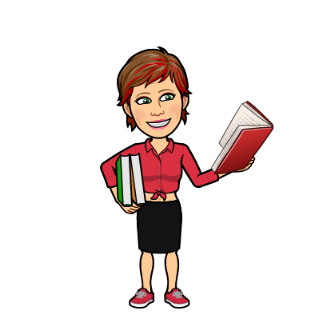 